绍兴市公安局特战队4G传输卡、110及巡特警巡逻车4G监控租赁项目公开招标文件招标编号:YH2019-09020目录第一部分 招标公告第二部分 投标须知第三部分 招标项目范围及要求第四部分 合同的主要条款第五部分 评标方法及标准第六部分 投标文件及其附件格式第一部分 招标公告根据《中华人民共和国政府采购法》的有关法律规定，经绍兴市政府采购管理部门批准，耀华建设管理有限公司受绍兴市公安局委托，就下列项目进行公开招标，特邀请国内合格的投标人前来投标，现将有关事项公告如下：一、招标编号：YH2019-09020          二、采购组织类型及方式：分散采购委托代理-公开招标三、招标项目名称及数量（详见招标文件）注：本项目分3个标段,供应商可以同时报名参加3个标段投标，也允许同时中标。四、采购人的采购需求：详见招标文件五、供应商的资格要求1.符合政府采购法第二十二条之供应商资格规定；2.本次招标不接受联合体投标。六、资格审查方式：1.资格后审。2.法定代表人的被授权委托人必须是投标单位职工。需在投标响应文件技术部分内提供由社保机构出具的该授权代表的社保证明（1.如该授权代表为离退休返聘人员的，投标响应文件技术部分内需提供退休证明及单位聘用证明;2.如由第三方代理社保事项的，则需提供加盖投标人公章的委托代理协议复印件）。七、报名：1.报名： 2019年 9 月 11 日至 2019年 9 月 19 日上午8:30-11:30时整；下午14:00-17:00时整(双休日及法定节假日除外）在耀华建设管理有限公司绍兴迪荡分公司（绍兴市越城区阳明北路80号滨江大厦C楼3楼9/10号）受理。(不接受电话报名)。2.需同时在网上报名。网上报名网站为浙江政府采购云平台，网址http://www.zcygov.cn/。3.招标文件售价：每份200元，售后不退。八、投标截止时间及地点：投标人应于 2019 年 10 月 9 日 14:00 时整以前将投标文件密封送交到耀华建设管理有限公司绍兴迪荡分公司（绍兴市越城区阳明北路80号滨江大厦C楼3楼9/10号）会议室，逾期送达作无效投标处理。九、开标时间及地点：投标人应于 2019 年 10 月 9 日 14:00 时整在耀华建设管理有限公司绍兴迪荡分公司（绍兴市越城区阳明北路80号滨江大厦C楼3楼9/10号）会议室开标，法定代表人或其授权代表必须出席开标会议。十、投标保证金：无。十一、招标公告发布：http://www.zjzfcg.gov.cn和http://ggb.sx.gov.cn十二、公告有效期：本公告发布之日起五个工作日十三、质疑和投诉：供应商认为招标文件、采购过程和中标、成交结果使自己的权益受到损害的，可以在知道或者应知其权益受到损害之日起七个工作日内，以书面形式向采购人或采购代理机构提出质疑。供应商对采购人或采购代理机构的质疑答复不满意或者采购人或采购代理机构未在规定时间内作出答复的，可以在答复期满后十五个工作日内向同级政府采购监督管理部门投诉。质疑受理地点：耀华建设管理有限公司绍兴迪荡分公司（绍兴市越城区阳明北路80号滨江大厦C楼3楼9/10号）；联系人：陈芳芳；联系电话：0575-88776697。投诉受理地点：绍兴市财政局政府采购监管处（绍兴市凤林西路151号1402室）；联系人：应春兴；联系电话：0575-85209806。十四、联系方式：耀华建设管理有限公司                        陈芳芳  0575-88776697绍兴市公安局                                斯钜军 13867578819十五、供应商注册：参与绍兴市政府采购活动的供应商，必须注册并登记加入浙江省政府采购供应商库，接受采购代理机构（下同）、采购单位的诚信管理和评价，并接受财政部门的监督管理。供应商可通过浙江政府采购网（http://www.zjzfcg.gov.cn）或浙江政采云平台（http://www.zcygov.cn/）进行注册申请，按规定审核后，登记加入“浙江省政府采购供应商库”。　绍兴市公安局耀华建设管理有限公司　　　　　　　    2019年9月第二部分 投标人须知前附表注：1.为维护绍兴市公共资源交易中心交易市场的正常秩序，进一步遏制串标、抬标行为，保护交易各方的合法权益，凡在同一招标项目的评标中，发现①有二份及二份以上投标文件的相互之间有特别相同或相似之处②两家或两家以上投标人提供的投标文件出自同一终端设备的，或在相同Internet主机分配地址（相同IP地址）报名或网上投标的，且经询标澄清投标人无令人信服的理由和可靠证据证明其合理性的，经评标委员会半数以上成员确认有串通投标嫌疑的，其投标文件按无效投标处理，不再对其进行评审，也不影响招标工作继续评标。2.报名后不参加投标的供应商，须提供书面说明。一、总则1. 项目说明1.1本招标文件适用于该项目的招标、投标、开标、资格审查及信用信息查询、评标、定标、合同、验收等行为（法律、法规另有规定的，从其规定）。1.2投标人一旦参与本次招标活动，即被视为接受了本招标文件的所有内容，如有任何异议，均应在法定时间内提出。1.3投标人须对所投产品、方案、技术、服务等拥有合法的占有和处置权，并对涉及项目的所有内容可能侵权行为指控负责，保证不伤害采购人的利益。在法律范围内，如果出现文字、图片、商标和技术等侵权行为而造成的纠纷和产生的一切费用，采购人概不负责，由此给采购人造成损失的，供应商应承担相应后果，并负责赔偿。供应商为执行本项目合同而提供的技术资料等归采购人所有。1.4本招标文件所称公章是指单位法定名称章或者冠以法定名称的投标业务专用章。2. 定义2.1政府采购当事人及监管部门：绍兴市公安局为本项目的采购人（合同中的甲方），耀华建设管理有限公司为采购代理机构，响应招标、参加投标竞争的法人、其他组织或者自然人为投标人，经评审产生并经批准的投标人为中标候选人，经公告无异议，并签订合同后的中标人为供应商（合同中的乙方），绍兴市财政局为政府采购监督管理部门。2.3“产品”系指供方按招标文件规定，经合法途径取得的，须向采购人提供的一切产品、保险、税金、安装、施工、调试、备品备件、工具、手册及其它有关技术资料和材料。2.4“服务”系指招标文件规定投标人须承担的安装、调试、技术协助、校准、培训、技术指导以及其他类似的义务。2.5“项目”系指投标人按招标文件规定向采购人提供的产品和服务。2.6“授权代表”系指法定代表人的被授权委托人。2.7“★”系指实质性指标要求条款，“▲” 系指主要性能指标条款。3. 采购项目需要落实的政府采购政策3.1 本项目原则上采购本国生产的货物、工程和服务，不允许采购进口产品。除非采购人采购进口产品，已经在采购活动开始前向财政部门提出申请并获得财政部门审核同意，且在采购需求中明确规定可以采购进口产品（但如果因信息不对称等原因，仍有满足需求的国内产品要求参与采购竞争的，采购人、采购机构不会对其加以限制，仍将按照公平竞争原则实施采购）。3.2 节能环保要求3.2.1采购人拟采购的产品属于品目清单范围的，采购人及其委托的采购代理机构将依据国家确定的认证机构出具的、处于有效期之内的节能产品、环境标志产品认证证书，对获得证书的产品实施政府优先采购或强制采购。投标人须按招标文件要求提供相关产品认证证书。3.2.2采购人拟采购的产品属于政府强制采购的节能产品品目清单范围的，投标人未按招标文件要求提供国家确定的认证机构出具的、处于有效期之内的节能产品认证证书，投标无效。3.3小型、微型企业价格扣除。3.3.1小型、微型企业应当同时符合以下条件：（1）符合中小企业划分标准；（2）提供本企业制造的货物、承担的工程或者服务，或者提供其他小型、微型企业制造的货物。本项所称货物不包括使用大型企业注册商标的货物。小型、微型企业提供中型企业制造的货物的，视同为中型企业。3.3.2小型、微型企业应按照招标文件格式要求提供《中小企业声明函》。3.3.3对于非专门面向此类企业的项目，对小型和微型企业产品的投标价格给予6 %的扣除，用扣除后的价格参与评审。3.3.4大中型企业和其他自然人、法人或者其他组织与小型、微型企业与组成联合体共同参加非专门面向中小企业的政府采购活动。联合协议中约定，小型、微型企业的协议合同金额占到联合体协议合同总金额30%以上的，可给予联合体2%的投标价格扣除。联合体各方均为小型、微型企业的，联合体视同为小型、微型企业。3.3.5符合《关于促进残疾人就业政府采购政策的通知》（财库〔2017〕141号）规定的条件并提供《残疾人福利性单位声明函》（附件1）的残疾人福利性单位视同小型、微型企业；3.3.6符合《关于政府采购支持监狱企业发展有关问题的通知》（财库[2014]68号）规定的监狱企业并提供由省级以上监狱管理局、戒毒管理局（含新疆生产建设兵团）出具的属于监狱企业证明文件的，视同为小型、微型企业。二、招标文件1．招标方式1.1 本次招标采用公开招标方式进行。1.2 如某一标项投标人或实质性响应招标文件的投标人不足三家时，由采购人重新组织招标或按有关规定实施。1.3 本次招标设定限价，即招标公告中公布的各标项预算金额或最高限价（各标项之间的预算金额不能互相调整）。2. 投标委托法定代表人参加开标会的须携带个人身份证明原件；如授权代表参加投标的，则须有法定代表人出具的授权委托书及授权代表的个人身份证明原件（身份证明原件如：本人身份证原件、户口本原件、本人驾驶证原件等）。3. 投标费用投标人应自行承担编制投标文件及参加本次投标所涉及的一切费用。不管投标结果如何，招标人对上述费用不负任何责任。中标人须向招标代理机构交纳中标服务费，具体详见投标人须知前附表。4. 招标文件的修改4.1 招标文件包括本招标文件及所有按6.2所述的招标答疑记录和6.3发出的补充通知组成。4.2招标文件的澄清 投标人对招标文件如有疑点要求澄清，可用书面形式（包括并不仅限于纸质、信件和数据电文(包括电报、电传、传真、电子数据交换和电子邮件）等通知招标人，但通知不得迟于开标前7日使招标人收到，招标人将用书面形式予以答复。如有必要，可将不说明来源的答复发给所有投标人。4.3招标文件的修改4.3.1在投标截止时间前规定时间内，招标人有权修改招标文件，并以书面形式通知所有投标人，通知中没有注明更改投标截止时间的视为截止时间不变。修改的文件作为招标文件的补充和组成部分，对所有投标人均有约束力。投标人应在两天内以书面形式确认已收到的修改文件，并需附法定代表人或其授权代表的签字加盖公章，逾期不确认的视同认可。4.3.2为使投标人有足够的时间按修改文件要求修正投标文件，招标人可酌情推迟投标截止时间和开标时间，并将此变更通知投标人。在这种情况下，招标人与投标人以前在投标截止期方面的全部权力、责任和义务，将适用于延长后新的投标截止期。5.参考品牌本招标文件如涉及各类品牌、型号，则所述品牌、型号是结合实际现有情况的推荐性参考方案，投标方也可根据招标文件得要求推荐性能相当或高于、服务条款相等或高于、符合招标方实际业务需求其他同档次优质品牌的产品，进行方案优化。所投产品不在推荐品牌范围内的，需提供加盖原厂商公章的产品性能指标详细材料和证明其产品与推荐品牌同档次、具有可比性,且品牌、型号性能相当或高于、服务条款相等或高于、符合招标方实际业务需求同档次优质品牌的说明书，无法在投标文件中提供的，其投标可能会被拒绝（或作无效投标）。三、投标文件投标文件的语言及计量单位1.1投标人应仔细阅读招标文件中的所有内容，按照招标文件要求，详细编制投标文件，并保证投标文件的正确性和真实性。1.2 投标文件以及投标方与招标方就有关投标事宜的所有来往函电，均应以中文书写（技术术语除外）。1.3 投标计量单位，除招标文件中有特殊要求外，应采用中华人民共和国法定计量单位，货币单位：人民币元。1.4不按招标文件的要求提供的投标文件可能导致被拒绝。2. 投标文件的组成投标文件由“商务文件资料”、“技术文件资料”两部分组成：2.1 “商务文件资料”应至少包含以下内容（正本用原件）：2.1.1投标函（格式见第六部分附件）；2.1.2开标一览表（格式见第六部分附件）；2.1.3小微企业声明函及证明资料（如有，格式见第六部分附件）；2.1.4残疾人福利性单位声明函（如有，格式见第六部分附件）。2.1.5投标人需要说明的其他文件和说明（格式自拟）。以上文件组成“商务文件资料”。投标人在“商务文件资料”中应对招标文件作实质性响应，该项内容将作为评标重要指标。2.2 “技术文件资料”至少应包括以下内容（正本用原件）：2.2.1法定代表人授权委托书(个体工商户不需要提供，但经营者必须本人参加开标会，格式见第六部分附件)；2.2.2授权代表社保证明（格式见第六部分附件）；2.2.3法定代表人身份证明书（格式见第六部分附件）；2.2.4相关资质证明或文件复印件（加盖单位公章）；（均需加盖公章）：证明其符合《中华人民共和国政府采购法》规定的供应商基本条件和采购项目对供应商的特定要求（如果项目要求）的有关资格证明文件。（1）营业执照(或事业法人登记证或其他工商等登记证明材料)复印件、税务登记证(或其它缴纳证明材料)复印件、社保登记证（或其它缴纳证明材料）复印件；实施“五证合一、一照一码”登记制度改革的，只需提供改革后取得的营业执照复印件 ；金融、保险、通讯等特定行业的全国性企业所设立的区域性分支机构，以及个体工商户、个人独资企业、合伙企业，如果已经依法办理了工商、税务和社保登记手续，并且获得总公司（总机构）授权或能够提供房产权证或其他有效财产证明材料（在投标文件中提供相关材料），证明其具备实际承担责任的能力和法定的缔结合同能力，可以独立参加政府采购活动，由单位负责人签署相关文件材料；（2）2018年度资产负债表等财务报表资料文件(新成立的公司提供情况证明)；（3）具有履行合同所必需的设备和专业技术能力的承诺函；（4）参加政府采购活动前三年内，在经营活动中没有重大违法记录的声明（需要特别声明“没有因违反《浙江省政府采购供应商注册及诚信管理暂行办法》被列入‘黑名单’，在处罚有效期”。 通过“信用中国”网站（www.creditchina.gov.cn）、中国政府采购网（www.ccgp.gov.cn）查询，未被列入失信被执行人、重大税收违法案件当事人名单、政府采购严重违法失信行为记录名单）； (5)符合特定资格条件（如果项目要求）的有关证明材料（复印件）；2.2.5投标人应提供针对项目的完整技术解决方案：针对本项目的完整技术解决方案和实施方案；详细阐述项目方案的实现思路及关键技术；符合本项目对当前和未来发展的要求；以及对功能设计和实施计划的建议；如果本项目涉及硬件设备采购，还需提供相关设备完整配置方案（设备名称、品牌、规格型号、数量、主要技术参数等），提供主要投标产品的技术参数证明材料（如原厂技术说明、官网截图、产品彩页等），明确表示该项指标所涉及的软硬件是标准配置还是选择配置（所有技术指标表述均应采用中文，如当前公布的技术指标只有英文表述的，必须由投标人作出中文注释，否则任何含糊不清的表述导致评标委员会技术扣分直至认定为投标无效都将是投标人的责任）。2.2.6技术偏离说明表（投标人在投标文件技术偏离说明表中，应对项目技术规范和服务要求中所提出各项要求进行答复、说明和解释。如果投标人在技术偏离说明表中注明无偏离，评标结束后、签订采购合同前又认为其实际产品与投标技术需求不一致的，视为投标人在投标有效期内对其投标文件进行了实质性修改，其投标将被追认为无效。采购代理机构将把这一情况报送采购监管部门。）（格式见第六部分附件）；2.2.7技术服务、售后服务的内容和措施、技术培训，距招标人最近的服务网点的详细介绍，包括资质资格、技术力量、工作业绩、服务内容及承诺；2.2.8优惠条件：投标人承诺给予招标人的各种优惠条件，包括设备价格、运输、保险、安装调试、付款条件、技术服务、售后服务等方面的优惠；当优惠条件涉及“报价单”中的各项费用时，必须与投标价格相统一；（如有）2.2.9提供相关标段成功案例。应有需方名称及联系电话，提供最终用户合同复印件（加盖单位公章）【如无独立法人资格的分公司（如金融、保险、通讯等特定行业的全国性企业所设立的区域性分支机构）参加投标的，投标时提供的人员、业绩、荣誉、知识产权、项目案例等，必须为投标分公司本身所具有，总公司或其他分公司的人员、业绩、荣誉、知识产权、项目案例等，不能作为该投标分公司的文件予以确认。】；2.2.10投标人情况介绍；2.2.11投标承诺书（格式见第六部分附件）；2.2.12未尽事宜请各投标单位按相对应标项相关要求制作(重要)；2.2.13投标人需要说明的其他文件和说明（格式自拟）。以上文件组成“技术文件资料”。投标人在“技术文件资料”中应对招标文件作实质性响应，该项内容将作为评标重要指标。投标人不按招标文件的要求提供的投标文件，将视为没有实质性响应，可能导致该投标文件被拒绝，其风险应由投标人自行承担。注：复印件应加盖投标人公章3. 投标报价3.1投标人应按招标文件中《开标一览表》等附表要求填写。3.2报价为购买货物或服务需缴纳的所有税费及其他包括知识产权在内的一切相关费用。3.3招标文件未列明，而投标人认为必需的费用也需列入报价。3.5投标报价只允许有一个报价，有选择的报价将不予接受（除指定外）。4.投标文件的有效期4.1自投标截止日起45天投标书应保持有效。如采购人认为必要，可延长至总计最长不超过60天。有效期短于这个规定期限的投标将被拒绝。4.2在特殊情况下，招标人可与投标人协商延长投标书的有效期，这种要求和答复均以书面形式进行。4.3投标人可拒绝接受延期要求，同意延长有效期的投标人不能修改投标文件。5.投标文件的份数和规定5.1投标文件的正本需打印或用不褪色的墨水填写，不允许行间插字，并注明“正本”字样，投标文件正本除本招标须知中规定的可提供复印件外均须提供原件。副本为正本的复印件。5.2投标文件由“技术文件资料”和“商务文件资料”两部分文件组成，应按统一格式填写，装订成册。并在封面处明确注明“技术文件资料”或“商务文件资料”。5.3投标文件一式五份，其中正本一份，副本四份。5.4投标文件须由投标人在规定位置盖章并由法定代表人或其授权代表签署，投标人应写全称。5.5投标文件不得涂改，若有修改错漏处，须加盖单位公章或者法定代表人或其授权代表签字或盖章。5.6投标文件因字迹潦草或表达不清所引起的后果由投标人负责。5.7投标人应认真阅读招标文件中所有的内容。如果投标人编制的投标文件实质上不响应招标文件的要求，其投标文件将被招标人拒绝。5.8投标文件建议采用A4幅面，按顺序统一编目编码装订成册。提倡双面打印。6. 投标文件的密封、盖章和签署“技术文件资料”和“商务文件资料”应分两部分分别密封封装。各投标人在编制投标文件时请按照招标文件第六部分规定的格式进行，混乱的编排导致投标文件被误读或评标委员会查找不到有效文件是投标人的风险。并明确注明“技术文件资料或商务文件资料、项目名称、投标人名称”字样，同时封口处加盖骑缝单位公章。7．投标文件的补充和修改投标截止时间前，投标人可以书面形式向招标人提出对投标文件进行补充和修改，相应部分以最后的补充和修改为准。该书面材料应密封，并明确注明“修改（或补充）技术文件资料或商务文件资料、项目名称、投标人名称”字样，同时封口处由法定代表人或其授权代表签字或盖章。四、开标和评标1．开标1.1 投标人的法定代表人或其授权代表（个体工商户经营人本人必须到投标现场，否则视为无效投标）应出席开标会议。1.2 投标人的法定代表人或其授权代表未参加开标会议的，事后不得对采购相关人员、开标过程和开标结果提出异议。2.开标会由采购代理机构主持。3.投标文件启封前，投标人应书面提出对参加开标会对主持人、唱读人、记录人和监督人是否有回避的请求。4．开标大会程序4.1主持人宣布开标会开始，介绍到会单位和人员，组织各投标人法定代表人或其授权代表签署不存在影响公平竞争的《政府采购活动现场确认声明书》。4.2投标人代表检查投标文件密封情况。4.3启封投标文件技术部分资料，并对法定代表人或其授权代表的身份进行核验。4.4 评标委员会对技术标进行符合性评审。4.5 由唱读人当众宣读通过技术标符合性评审的投标人名称，启封投标文件（商务标），宣读投标价格和投标文件的其他内容。未宣读的投标报价和招标文件未允许提供的备选投标方案等实质性内容，评标时不予承认。4.6 唱读结束后，参加开标会的法定代表人或其授权代表应对唱读的内容和记录结果进行校核和签字确认。4.7 评标委员会对商务标进行符合性评审。4.8 评标委员会根据投标报价从低到高确定中标候选人。4.9 主持人向投标单位公布评标结果。5．评标5.1评标委员会由招标采购单位依法组建，负责评标活动。评标委员会遵循公开、公平、公正、科学合理、竞争择优的原则。5.2评标委员会由采购人代表和有关方面的专家组成，成员人数为五人及以上单数。5.3评标委员会负责对投标人资格的最终审定。5.4评标委员会可以要求投标人对其投标文件中含义不明确的内容作必要的澄清或者说明，但澄清或者说明不得超过投标文件的范围或者改变投标文件的实质性内容。5.5评标委员会对投标文件的判定，只依据投标文件和招标文件内容本身，不依据任何外来证明。5.6评标委员会不向落标方解释落标的原因，不退还投标文件。6．投标文件的初审鉴定6.1资格性审查6.1.1依据法律、法规和招标文件规定，评标委员会对投标人进行资格审查，以确定投标人是否具备投标资格。6.2符合性审查6.2.1评标时，评标委员会将首先评定每份投标文件是否在实质上响应了招标文件要求。所谓实质上的响应，是指投标文件与招标文件的所有实质性条款、条件和要求相符，无显著差异或保留，或者对合同中约定的采购人的权利和投标人的义务方面造成重大的限制，纠正这些显著差异或保留将会对其他实质上响应招标文件要求的投标文件的投标人的竞争地位产生不公正的影响。评标委员会决定投标文件的响应性只根据投标文件本身的内容，而不寻求外部证据。6.3如果投标文件实质不响应招标文件的各项要求，评标委员会将予以拒绝，并且不允许投标人通过修改或撤销其不符合要求的差异或保留，使之成为具有实质性响应的投标。7. 投标文件报价出现前后不一致的，按照下列规定修正：7.1投标文件中开标一览表（报价表）内容与投标文件中相应内容不一致的，以开标一览表（报价表）为准；7.2大写金额和小写金额不一致的，以大写金额为准；7.3单价金额小数点或者百分比有明显错位的，以开标一览表的总价为准，并修改单价；7.4总价金额与按单价汇总金额不一致的，以单价金额计算结果为准。同时出现两种以上不一致的，按照前款规定的顺序修正。修正后的报价按照财政部公布第87号令《政府采购货物和服务招标投标管理办法》第五十一条第二款的规定经投标人确认后产生约束力，投标人不确认的，其投标无效。8.投标文件的评审、比较和否决8.1评标委员会将对在实质上响应招标文件要求的投标文件进行评估和比较。8.2在评审过程中，评标委员会可以书面形式要求投标人就投标文件含义不明确的内容进行书面说明并提供相关材料，但不得超过投标文件的范围或者改变投标文件的实质性内容。8.3在评标过程中，如发现与招标文件要求相偏离的，评标委员会可对其偏离情形进行必要的核实。8.4在评审过程中，如属于实质性偏离或符合无效响应条件的，应当询问相关投标人，并可对其进行书面确认，但不允许对偏离条款进行补充、修正或撤回。8.5评标委员会依据招标文件规定的评标标准和方法，对投标文件进行评审和比较，提供书面评标报告，并按报价从低到高推荐中标候选供应商。9.投标文件的澄清对投标文件中含义不明、表述不一致或有明显计算错误等内容，评标委员会将对投标人进行询标，并要求投标人作书面澄清；投标人的书面澄清，应由法定代表人或授权代表签字，作为投标文件的补充部分，但澄清的内容不得改变投标文件的实质性内容。10．无效投标的情形投标文件有下列情形之一的作无效投标处理：10.1未按照招标文件规定要求密封封装、签署、盖章、装订、份数不足的；10.2单位负责人为同一人或者存在直接控股、管理关系的不同供应商参加同一合同项下的政府采购活动的（均无效）；10.3为采购项目提供整体设计、规范编制或者项目管理、监理、检测等服务的供应商再参加该采购项目的其他采购活动的； 10.4投标人不具备招标文件中规定的资格要求的（投标人未提供有效的资格证明文件的，视为投标人不具备招标文件中规定的资格要求）；10.5授权代表无《法定代表人授权委托书》或未能出具身份证明的；10.6《法定代表人授权委托书》或《法定代表人身份证明书》填写不全、错误、未加盖公章(《法定代表人授权委托书》要求公章和签字或盖章缺一不可）；法定代表人参加开标会，未能出具身份证明或与《法定代表人身份证明书》不符的；10.7授权代表非投标单位正式职工的（以社保证明为准，如授权代表为离退休返聘人员的，需提供退休证明及单位聘用证明），法定代表人参加开标会及个体工商户除外；10.8参加开标会的个体工商户提供的身份证明与营业执照不一致的；10.9投标文件中的投标函未加盖投标人的企业公章或填写不全的；10.10投标人递交两份或两份以上内容不同的投标书，且未声明哪一份有效的；10.11报价一经涂改，未在涂改处加盖投标单位公章或者未经法定代表人或其授权代表签字或盖章的；10.12因未按招标文件规定的格式填写，或对招标服务或技术或产品等要求未详细应答或应答内容不全、有缺失的,经评标委员会认定为无法评审的；10.13出现同一标的物或本次招标产品(服务)内的主要产品(重要组成部分)出现技术、商务描述不一致或前后描述不一致，经评标委员会认定后为无法评审的；10.14投标详细配置清单响应表不真实填写或弄虚作假的；10.15投标文件含有采购人不能接受的附加条件；10.16评标委员会认为投标人的报价明显低于其他通过符合性审查投标人的报价，有可能影响产品质量或者不能诚信履约的，应当要求其在评标现场合理的时间内提供书面说明，必要时提交相关证明材料，投标人不能证明其报价合理性的；10.17报价超过招标文件中规定的预算金额或最高限价的；10.18投标文件“技术文件资料”部分中出现《开标一览表》或《投标报价明细表》相关内容的；10.19采购人拟采购的产品属于政府强制采购的节能产品品目清单范围的，投标人未按招标文件要求提供国家确定的认证机构出具的、处于有效期之内的节能产品认证证书的；10.20《投标（开标）一览表》填写不完整或字迹不能辨认或有漏项的；10.21投标人对根据修正原则修正后的报价不确认的；10.22投标人提供虚假材料投标的（包括但不限于以下情节）；10.22.1使用伪造、变造的许可证件；    10.22.2提供虚假的财务状况或者业绩；    10.22.3提供虚假的项目负责人或者主要技术人员简历、劳动关系证明；    10.22.4提供虚假的信用状况；10.22.5其他弄虚作假的行为。10.23有下列情形之一的，视为投标人串通投标，其投标无效：10.23.1不同投标人的投标文件由同一单位或者个人编制；10.23.2不同投标人委托同一单位或者个人办理投标事宜；10.23.3不同投标人的投标文件载明的项目管理成员或者联系人员为同一人；10.23.4不同投标人的投标文件异常一致或者投标报价呈规律性差异；10.23.5不同投标人的投标文件相互混装；10.24有下列情形之一的，属于恶意串通，，其投标无效：10.24.1供应商直接或者间接从采购人或者采购机构处获得其他供应商的相关情况并修改其投标文件或者响应文件；10.24.2供应商按照采购人或者采购机构的授意撤换、修改投标文件或者响应文件；10.24.3供应商之间协商报价、技术方案等投标文件或者响应文件的实质性内容；10.24.4属于同一集团、协会、商会等组织成员的供应商按照该组织要求协同参加政府采购活动；10.24.5供应商之间事先约定由某一特定供应商中标、成交；10.24.6供应商之间商定部分供应商放弃参加政府采购活动或者放弃中标、成交；10.24.7供应商与采购人或者采购机构之间、供应商相互之间，为谋求特定供应商中标、成交或者排斥其他供应商的其他串通行为。10.25评标委员会认定有重大偏差或实质性不响应招标文件要求的；10.26其他违反法律、法规的情形。11. 评标过程保密11.1 开标之后，直到授予投标人合同止，凡是属于审查、澄清、评价和比较投标的有关资料以及授标意向及投标人的投标文件等，均不得向投标人或其他无关的人员透露。11.2 在评标期间，投标人企图影响招标人或评标委员会的任何活动，都将导致投标被拒绝，并由其承担相应的法律责任。五、授予合同1.中标条件1.1投标文件基本符合招标文件要求；1.2投标人有很好的执行合同的能力；1.3实施方案最合理并对招标人最为有利，最大限度满足招标文件的要求；1.4投标人能够提供质量技术、商务经济占综合优势的系统及服务。2．中标通知2.1采购代理机构对中标结果在指定媒体（浙江政府采购网http://www.zjzfcg.gov.cn、绍兴公共资源交易网http://ggb.sx.gov.cn）发布中标公告，中标公告期限为1个工作日。2.2在采购代理机构发出中标通知书前，中标供应商有违反有关法律法规和本项目要求行为的，则取消该投标人的中标资格。2.3采购代理机构对中标结果不作任何说明和解释，也不回答任何提问。3．履约保证金3.1采购人在签订合同时，按合同法规定可向中标人收取不高于中标额的10％的履约保证金，采购人不得以供应商事先提交履约保证金作为签订合同的条件。鼓励采购人根据项目特点、供应商诚信等情况免收履约保证金或降低缴纳比例。3.2供应商在履行完合同约定事项后，采购人应及时退还履约保证金。3.3供应商以银行、保险公司出具保函形式提交履约保证金的，采购人不得拒收。4．合同备案4.1中标人应当在中标通知书发出之日起30天内与采购人签订合同，自采购合同签订之日起五个工作日内，将采购合同复印件拿到耀华建设管理有限公司备案。4.2未领取中标通知书，采购双方自行签订的合同不予备案。5.验收5.1采购人组织对供应商履约的验收。大型或者复杂的政府采购项目，应当邀请国家认可的质量检测机构参加验收工作。验收方成员应当在验收书上签字，并承担相应的法律责任。如果发现与合同中要求不符，供应商须承担由此发生的一切损失和费用，并承担相应的法律责任。5.2采购人可以邀请参加本项目的其他投标人或者第三方机构参与验收。参与验收的投标人或者第三方机构的意见作为验收书的参考资料一并存档。5.3 采购人负责加强对中标人的履约管理，并按照采购合同约定，及时向中标人支付采购资金。对于中标人违反采购合同约定的行为，采购人应当及时处理，依法追究其违约责任。6. 售后服务考核采购代理机构将联合政府采购监管部门不定期对合同的履约情况进行检查，发现未按合同规定进行履约的，有弄虚作假，偷工减料，以次充好等情形，达不到国家、行业有关标准和技术文件规定的，一经查实，由政府采购监督管理部门给予相应处罚。六、质疑与投诉根据《中华人民共和国政府采购法》、《中华人民共和国政府采购法实施条例》（国务院第658号令）、《政府采购质疑和投诉办法》（财政部第94号令）、《财政部关于加强政府采购供应商投诉受理审查工作的通知》(财库〔2007〕1号)和《浙江省政府采购供应商质疑处理办法》（浙财采监[2012]18号）的规定，政府采购供应商可以依法提起质疑和投诉。1.供应商询问供应商对政府采购活动事项有疑问的，可以向采购机构提出询问，采购机构将对供应商依法提出的询问作出答复，但答复的内容不得涉及商业秘密。2.供应商质疑2.1供应商认为采购文件、采购过程和成交结果使自己的权益受到损害的，可以在知道或者应知其权益受到损害之日起七个工作日内，以书面形式向采购机构提出质疑，否则，采购机构不予受理：（1）对采购文件提出质疑的，质疑期限为供应商获得采购文件之日或者采购文件公告期限届满之日（即供应商报名截止之日）起计算，但采购文件在报名截止之日后获得的，应当自截止之日起计算，且应当在采购响应截止时间之前提出。（2）对采购过程提出质疑的，质疑期限为各采购程序环节结束之日起计算。（3）对采购结果提出质疑的，质疑期限自采购结果公告（包括公示、预公告、结果变更公告等）期限届满之日起计算。（4）供应商应在法定质疑期内一次性提出针对同一采购程序环节的质疑。3.供应商提交提出质疑应当提交质疑书和必要的证明材料，质疑书需一式三份，质疑书至少应包括下列主要内容：（1）质疑人的名称、地址、邮政编码、联系人、联系电话，以及被质疑人名称及联系方式；（2）被质疑采购项目名称、编号及采购内容；（3）具体、明确的质疑事项和与质疑事项相关的请求（4）事实依据；（5）必要的法律依据；（6）认为自己合法权益受到损害或可能受到损害的相关证据材料；（7）提出质疑的日期。（8） 质疑书应当署名。质疑人为自然人的，应当由本人签字并附有效身份证明；质疑人为法人或其他组织的，应当由法定代表人或主要负责人签字（或盖章）并加盖单位公章。（9） 质疑人因故不能自行办理质疑事项的，可以委托代理人办理质疑事宜，但应当向被质疑人提交授权委托书，并载明委托代理的具体权限和事项。（10）质疑人提供的相关材料中有外文资料的，应当将与质疑相关的外文资料完整、客观、真实地翻译为中文，并注明翻译人员姓名、工作单位、联系方式等信息。4.采购机构应当在收到供应商的书面质疑后七个工作日内作出答复，并以书面形式通知质疑供应商和其他与质疑处理结果有利害关系的政府采购当事人，但答复的内容不得涉及商业秘密。5.询问或者质疑事项可能影响采购结果的，采购人应当暂停签订合同，已经签订合同的，应当中止履行合同。第三部分 项目技术规范和服务要求1.设备（材料）要求1.1投标人投标提供的设备必须是厂商原装的、全新的，型号、性能及指标符合国家及招标文件提出的有关技术、质量、安全标准。1.2所有设备在开箱检验时必须完好，无破损，配置与装箱单相符。数量、质量及性能不低于本需求书中提出的要求。1.3设备外观清洁，标记编号以及盘面显示等字体清晰，明确。铭牌、使用指示、警告指示应以中文或英文及易懂的通用符号来表示；应准确无误地表明设备之型号、规格、制造厂及生产或出厂日期。1.4对于影响设备正常工作的必要组成部分，无论在技术规范中指出与否，投标人都应提供并在投标文件中明确列出。1.5所有货物提供出厂合格证等质量证明文件，国外生产的必须有合法的进货渠道证明，如海关报关单、原产地证明、商检证明等。2.数量调整招标人保留在签约时调整部分方案及定购设备数量和服务的权力，投标人应对系统方案中设备和服务明细报价，施工设计变更后发生的数量增减，按谈判单价不变的前提下进行调整，双方不得拒绝。3.安装及调试、验收中标人应派经招标人认可的有经验和能力、具有相应资质的技术人员，负责系统设备安装工作，在设备安装期间应充分了解设备安装进度要求，保证施工质量，解决施工中出现的技术问题。3.1中标人负责设备的安装、调试。3.2调试所需专用工具设施物料由中标人自备、自费运到现场，完工后自费搬走。3.3调试：按国家有关验收规范（国家无验收规范的按双方合同规定的要求进行）进行，分阶段进行调试。3.4设备的拆箱、通电、调试等各项工作由中标人负责，但必须在招标人指定人员的参与下进行。在实际实施前必须先经招标人同意方可进行。调试的原始记录须经各方签字后作为验收的文件之一。3.5安装完成后，进行调试、验收(包括负责通过有关部门组织的验收)。验收由招标人与中标人及相关专业监督人员依国家有关验收标准、合同、设计图纸及有关附件要求进行。4.技术培训4.1中标人须对招标人的技术人员维修培训。投标人须在投标文件中提供详细的培训计划，包括培训内容、培训时间、培训费用等。4.2中标人提供的负责培训的人员应具备同类工程五年以上的工程经验。4.3技术培训费用应包含在投标总价中。    4.4技术培训至少应包括下列内容：4.4.1原理、构成和功能的描述。4.4.2常见故障的处理或排除。4.4.3各系统部件（设备）的检查、调整和维护。5.采购项目设备名称及数量：01标特战队4G传输卡租赁项目1）项目概况：因绍兴市公安局越城区分局特警支队特战队下派人员和车辆到我局共9辆特战车图像传输流量到期，为不影响日常**工作，需对9辆特战车4G图像传输进行流量采购。 2）服务要求、服务范围：①本次采购的服务为特战车4G流量，拟采购9张，每张卡要求每个月至少15个G的流量；②为节省流量，本次采购的流量需建流量池（流量可共享使用）,并与我局原有流量池共用；③本次采购的流量卡需为全国流量；④本次采购的服务的最终数量以采购人执法单兵使用的实际情况为准，最终合同以单张流量卡的报价*实际流量卡的张数签订。如有增补，按实际月份计算价格。(总数不超过656张)⑥基于公安业务的特殊性，中标方所提供的SIM卡需符合公安业务的安全标准。要求运营商通过VPDN专网接入市公安局现有的内部网络。⑦中标运营商的4G网络需基本覆盖绍兴全区，在偏远山区如无法接入4G网络，需平滑的接入3G网络，实现无线图像传输。3）合同期：1年；02标110及巡特警巡逻车4G监控租赁（原袍江）1．项目概述随着4G业务的发展，无线视频监控在现场取证及应急指挥工作中得到广泛应用。警用执法、安全保卫、应急指挥等多种领域对移动视频监控的需求越来越迫切。车载动态取证系统拥有反应灵活的特点，通过无线实时视频将现场情况及时传回指挥中心，便于远程指挥和调度，极大地缩短反应时间，增强应急能力。原三年租期的《绍兴市公安局越城分局4G车载动态无线视频监控系统租赁项目合同》已到期履行完毕。需要继续采购租赁服务。并对高清车载取证系统进行升级，以保持**装备先进稳定，保证业务正常运作。高清车载取证系统通过逐年更换的方式进行更新升级，第一年和第二年每年升级改造4套高清车载取证系统，第三年改造3套高清车载取证系统。具体需求、预算及拟采购单位：一、租赁规模：高清车载取证系统设备维护及流量租赁。二、预算价格：以租赁形式，租期一年，每年租费不高于27000元，公安无线车载取证系统（含流量）报价。2．系统功能实现2.1 4G高清车载取证系统视音频系统贯穿在整个动态取证系统的日常工作、应急受理、指挥调度、管理系统等各种活动中，是整个指挥系统最有效的信息获取、协调指挥的手段之一；是指挥系统与指挥人员人机交互的最主要的表现形式。其具体应具有如下基本功能① 图像实时远程监看——指挥平台随时可远程调取每个前端移动取证终端的实时图像。② 同步录像并存档——前端移动取证终端本地同步记录处理过程的全部视音频数据，后台中心记录应急指挥等视频并可进行备份存储，以备后续的查看；录像的回放分辨率1280*720、720*576、704*576、352*288、176*144可调，设备码率及帧率均可进行调整，帧率可达到25帧/秒。③ 远程设备控制——控制平台得到授权后可对任意车载监控点的云台、摄像机等设备进行远程控制或修改其参数。④ 图像抓拍及录像标记——前方车载取证设备可对违法等事件进行抓取图片及标记录像，便于后续检索查证。⑤ 平台分级管理——平台可进行对用户的权限划分，根据不同的职能进行分级权限控制，权限不同可查看或操作的权限也不同。⑥ 视频归档管理——按照视频终端名称、日期等排序归档，并可与案件信息关联。⑦ 浏览历史视频记录——指挥平台随时可调取每个视频终端历史视频记录。⑧ 实时定位——前端移动取证终端可每分钟自动或随时手动向指挥中心传送GPS定位数据，并在电子地图上显示地理位置信息。⑨ 轨迹回放功能——对前端移动取证终端的移动轨迹进行保存并回放，如前端移动取证终端有视音频记录，可同步播放对应历史记录。 系统建设完成后需统一接入绍兴市公安局越城分局现有的无线车载系统平台，实现统一管理统一调度。4G无线车载取证系统拓扑结构如图所示：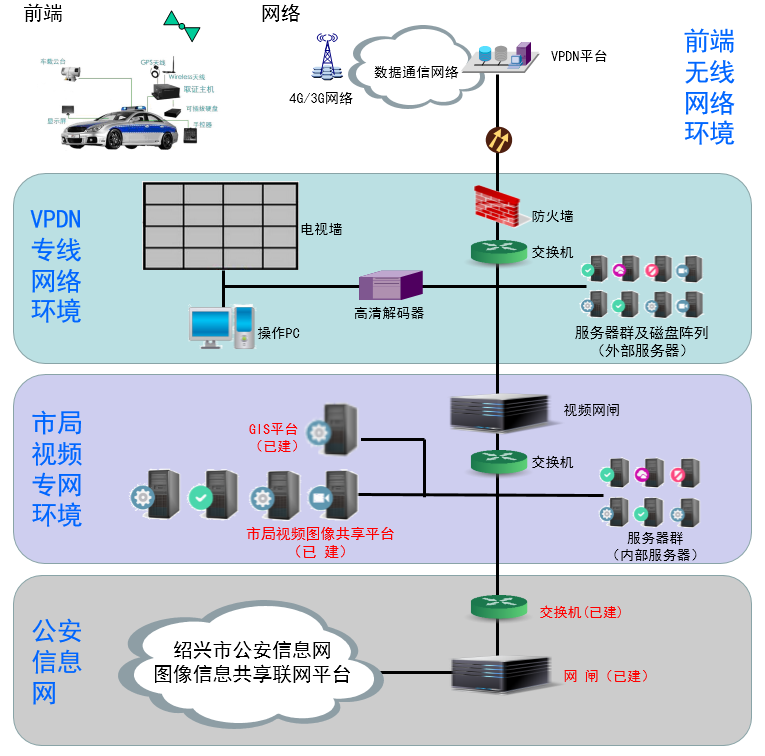 3．技术要求3.1 系统接入方式要求4G高清车载取证系统 系统无线接入方式主要采用以4G网络进行传输，为了保障安全性，传输通道必须以VPDN方式进行传输，必须跟互联网进行隔绝。3.2网络安全性要求4G高清车载取证系统1、数据流量通道完全与互联网隔离，保障安全性，并于其他用户数据隔离。2、需要分配专用的APN信息，将该APN信息写入通信设备（HLR）中，只有授权过的手机号码才能拨入公安局的内网，其他手机号码一律无法进行该APN的拨号。实现手机号码与用户获取的IP地址的绑定，方便公安局后台设备根据IP地址进行的权限控制反映到手机号码上，实现精确的用户级权限控制及日志记录。3、采用专用的GGSN进行VPDN业务（该GGSN只进行VPDN业务，不进行大众应用），实现在物理上与大众应用的隔离，确保安全。4  售后服务1、租赁期内，中标单位实行免费维护服务。定期检测，并提供检测报告。提供相应备品备件。2、提供1年*7*24小时服务电话；在接到用户维护通知后，2小时内响应，24小时内解决问题，如无法解决，则扣除相应租赁费用。3、重大或突发事件，为联动指挥中心提供现场技术服务。4、租赁清单03标110及巡特警巡逻车4G监控租赁（原高新）1．项目概述随着4G业务的发展，无线视频监控在现场取证及应急指挥工作中得到广泛应用。警用执法、安全保卫、应急指挥等多种领域对移动视频监控的需求越来越迫切。车载动态取证系统拥有反应灵活的特点，通过无线实时视频将现场情况及时传回指挥中心，便于远程指挥和调度，极大地缩短反应时间，增强应急能力。原三年租期的《绍兴市公安局越城分局4G车载动态无线视频监控系统租赁项目合同》已到期履行完毕。需要继续采购租赁服务。并对高清车载取证系统进行升级，以保持**装备先进稳定，保证业务正常运作。高清车载取证系统通过逐年更换的方式进行更新升级，第一年和第二年每年升级改造4套高清车载取证系统，第三年改造3套高清车载取证系统。具体需求、预算及拟采购单位：一、租赁规模：高清车载取证系统设备维护及流量租赁。二、预算价格：以租赁形式，租期一年，每年租费不高于27000元，公安无线车载取证系统（含流量）报价。2．系统功能实现2.1 4G高清车载取证系统视音频系统贯穿在整个动态取证系统的日常工作、应急受理、指挥调度、管理系统等各种活动中，是整个指挥系统最有效的信息获取、协调指挥的手段之一；是指挥系统与指挥人员人机交互的最主要的表现形式。其具体应具有如下基本功能① 图像实时远程监看——指挥平台随时可远程调取每个前端移动取证终端的实时图像。② 同步录像并存档——前端移动取证终端本地同步记录处理过程的全部视音频数据，后台中心记录应急指挥等视频并可进行备份存储，以备后续的查看；录像的回放分辨率1280*720、720*576、704*576、352*288、176*144可调，设备码率及帧率均可进行调整，帧率可达到25帧/秒。③ 远程设备控制——控制平台得到授权后可对任意车载监控点的云台、摄像机等设备进行远程控制或修改其参数。④ 图像抓拍及录像标记——前方车载取证设备可对违法等事件进行抓取图片及标记录像，便于后续检索查证。⑤ 平台分级管理——平台可进行对用户的权限划分，根据不同的职能进行分级权限控制，权限不同可查看或操作的权限也不同。⑥ 视频归档管理——按照视频终端名称、日期等排序归档，并可与案件信息关联。⑦ 浏览历史视频记录——指挥平台随时可调取每个视频终端历史视频记录。⑧ 实时定位——前端移动取证终端可每分钟自动或随时手动向指挥中心传送GPS定位数据，并在电子地图上显示地理位置信息。⑨ 轨迹回放功能——对前端移动取证终端的移动轨迹进行保存并回放，如前端移动取证终端有视音频记录，可同步播放对应历史记录。 系统建设完成后需统一接入绍兴市公安局越城分局现有的无线车载系统平台，实现统一管理统一调度。4G无线车载取证系统拓扑结构如图所示：3．技术要求3.1 系统接入方式要求4G高清车载取证系统 系统无线接入方式主要采用以4G网络进行传输，为了保障安全性，传输通道必须以VPDN方式进行传输，必须跟互联网进行隔绝。3.2网络安全性要求4G高清车载取证系统1、数据流量通道完全与互联网隔离，保障安全性，并于其他用户数据隔离。2、需要分配专用的APN信息，将该APN信息写入通信设备（HLR）中，只有授权过的手机号码才能拨入公安局的内网，其他手机号码一律无法进行该APN的拨号。实现手机号码与用户获取的IP地址的绑定，方便公安局后台设备根据IP地址进行的权限控制反映到手机号码上，实现精确的用户级权限控制及日志记录。3、采用专用的GGSN进行VPDN业务（该GGSN只进行VPDN业务，不进行大众应用），实现在物理上与大众应用的隔离，确保安全。4  售后服务1、租赁期内，中标单位实行免费维护服务。定期检测，并提供检测报告。提供相应备品备件。2、提供1年*7*24小时服务电话；在接到用户维护通知后，2小时内响应，24小时内解决问题，如无法解决，则扣除相应租赁费用。3、重大或突发事件，为联动指挥中心提供现场技术服务。4、租赁清单6.其它相关要求：6.1  交货时间、地点6.1.1 交货时间： 2019年9月30日前完成安装、调试、验收并交付使用。6.1.2  交货地点交货地点：绍兴市公安局越城分局6.2  付款方式合同签订后，乙方向甲方指定账户打入合同金额5%作为履约保证金；收到履约保证金后，甲方在30个工作日内支付合同金额100%。服务期满，验收合格后退还履约保证金（不计息）。本次招标合同有效期1年，从合同签订之日起算。 第四部分 合同主要条款1.合同范围合同范围应与中标通知书、招标文件及被招标人接受的技术商务规范偏离表相一致。合同范围和双方的职责在“招标文件”明确。2.合同的签订2.1中标人须在中标通知书发出30日内按招标文件和中标供应商投标文件的约定，凭中标通知书和采购人在约定的时间、地点，由法定代表人或其授权代表与采购人签订书面合同。2.1.1实施地点：用户指定地点。2.1.2完工期：按标项内具体要求执行。3.付款方式：按标项内具体要求执行。4.合同修改4.1双方的任何一方对合同内容提出修改，均应以书面形式通知对方，并达成由双方签署的合同修改书，须报政府采购管理部门批准。4.2除非招标人对产品的品牌、型号规格和涉及价格因素的技术参数提出修改，中标人不得对合同价格提出修改要求。5. 质量标准和验收5.1中标人提供的产品及服务必须是经合法途径取得的。5.2中标人应按现行的国家或行业技术及验收标准和招标文件的规定提供工程、货物或服务，因中标人提供的工程、货物或服务达不到约定的质量标准，中标人承担违约责任。5.3验收由使用单位按规定组织相关人员或专家进行。5.4双方对工程、货物或服务的质量有争议的，由双方同意的专业检测机构鉴定，所需费及因此造成的损失由责任方承担，双方均有责任的，双方根据其责任分别承担。6.违约责任6.1中标人保证本合同中所供应的产品（服务）是符合国家技术规范和本项目招标文件要求的合格产品（服务）。如发生所供产品（服务）与合同不符，采购人有权调整（中止）维保租赁服务，由此产生的一切责任和后果由中标人承担。6.2. 中标人提供的产品，中标人保证所提供的产品已完成经国家有关部门登记、备案、审批或许可。中标人违反本条规定而导致采购人被第三人追究法律责任或导致采购人不能正常运作系统，采购人有权调整（中止）维保租赁服务，由此产生的一切责任和后果由中标人承担。6.3.合同履行期间，如出现产品使用明显不符实际使用需求，且中标人无法提供可行解决方案的，采购人有权调整（中止）维保租赁服务，由此产生的一切责任和后果由乙方承担。6.4.合同调整（中止）后，合同款项结算按照争议和仲裁相关条款执行；待争议解决后，可签订补充协议或正式终止合同。7．违约赔偿7.1除不可抗力外，如中标人发生不能按期完成供货任务，招标人发生中途变更等情况，应及时以书面形式通知对方。双方应本着友好的态度进行协商，妥善解决。如协商无效，按规定处以违约金。7.2 中标人和采购人签订合同，按合同规定的供货时间供货并安装调试完毕。逾期每推迟一天，扣中标价0.1%的滞纳金给采购人。7.3招标人在规定时间无正当理由拒签合同者，以招标违约处理，并赔偿中标人由此造成的直接经济损失。8.不可抗力8.1如果双方中任何一方由于战争、严重火灾、水灾、台风和地震以及其它经双方同意属于不可抗力的事故，致使合同履行受阻时，履行合同的期限应予延长，延长的期限应相当于事故所影响的时间。8.2受事故影响的一方应在不可抗力的事故发生后尽快以电报或电传通知另一方，并在事故发生后14天内，将有关部门出具的证明文件用挂号信航寄给或送给另一方。如果不可抗力影响时间延续120天以上的，双方应通过友好协商在合理的时间内达成进一步履行合同的协议。9.解决合同纠纷的方式9.1凡有关本合同或与本合同中发生的争端，双方应通过友好协商，妥善解决。如通过协商仍不能解决时，可向当地的仲裁机构申请仲裁或人民法院起诉。9.2仲裁和诉讼费用除仲裁机构和人民法院另有裁决外，由败诉方承担。9.3在仲裁和诉讼期间，除正在进行裁定的部分外，本合同其他部分应继续执行。9.4合同应在双方签字盖章后开始生效。（注：在正式签约时，根据上述精神应拟就更为详尽的合同书）第五部分 评标办法及评分标准1、评标方法：采用最低评标价法，即在最大限度满足招标文件实质性要求前提下，由评标委员会对各投标人资格、报价、服务承诺等各方面进行符合性评审。符合性评审完，对所有有效报价从低到高顺序确定报价最低者为中标单位。最低者有效最低报价出现相同的，抽签决定中标单位。第六部分 投标文件应提交的有关格式范例投标人按照以下格式编制投标文件，并将商务报价文件、技术文件分别装订成册。▲商务报价文件部分目录（1）投标响应函………………………………………………………………（页码）（2）投标（开标）一览表……………………………………………………（页码）（3）中小企业声明函（如有）………………………………………………（页码）（4）残疾人福利性单位声明函（如有）……………………………………（页码）1：投标函（格式）致：根据贵方                    项目招标文件（编号：）招标文件的要求，正式授权下述签字人（姓名、单位、职务）代表投标人（单位、地址）提交以下文件正本一份、副本四份。我方已完全明白招标文件的所有条款要求，兹宣布同意如下：1.根据招标文件的规定，承诺按标书和合同的规定执行责任和义务。2.我方承诺已经具备《中华人民共和国政府采购法》中规定的参加政府采购活动的供应商应当具备的条件：(1)具有独立承担民事责任的能力；(2)遵守国家法律、行政法规，具有良好的信誉和商业道德；(3)具有履行合同的能力和良好的履行合同记录；(4)良好的资金、财务状况；(5)产品及生产所需装备符合中国政府规定的相应技术标准和环保标准；(6)没有违反政府采购法规、政策的记录；(7)没有发生重大经济纠纷和走私犯罪记录。我方已详细审核全部招标文件，包括修改文件（如果有的话）及有关附件，我方完全知道必须放弃提出含糊不清或误解而对招标文件提出质疑的权力。3.我方中标后拟在中标后将工作分包，分包承担主体是       ，我方承诺分包承担主体具备相应资质条件，且不再次分包。（不再将工作进行分包或本项目不允许分包的，下划线处填写“/”。）4.同意向耀华建设管理有限公司提供可能另外要求的与投标有关的任何数据或资料；5.我单位保证所供货物质量符合国家强制性规范和标准，达到招标文件规定的要求；6.我方理解贵方将不受你们所收到的最低报价或其它任何投标文件的约束；7.本投标自开标之日（投标截止之日）起60天内有效，如中标，有效期将延至合同终止日为止。8.我方承诺完全遵守和满足招标文件供货日期(完工日期)和所投产品(服务)的质保期(免费保修期)要求。9.我方将严格遵守《中华人民共和国政府采购法》第七十七条规定，供应商有下列情形之一的，处以采购金额5‰以上10‰以下的罚款，列入不良行为记录名单，在一至三年内禁止参加政府采购活动；有违法所得的，并处没收违法所得；情节严重的，由工商行政管理机关吊销营业执照；构成犯罪的，依法追究刑事责任：a)提供虚假材料谋取中标、成交的；b)采取不正当手段诋毁、排挤其他供应商的；c)与采购人、其它供应商或者采购代理机构恶意串通的；d)向采购人、采购代理机构行贿或者提供其他不正当利益的；e)在招标采购过程中与采购人进行协商谈判的；f)拒绝有关部门监督检查或提供虚假情况的。供应商有前款第a)至e)项情形之一的，中标、成交无效。地址：　　　　　　　　　　　　　　　邮政编码：电话：                              传真：开户银行：                          帐号：法定代表人或其授权代表(签字或签章)：投标人(盖章)：　　　　　　　　　　　　　　　　　　　　日期： 年 月 日2：开标一览表（格式）投标人名称：标    项：招标编号：单位：元注: 1.报价一经涂改，应在涂改处加盖单位公章或者由法定代表人或其授权代表签字或盖章，否则其投标作无效投标处理。2.招标人不接受某一标项中有2个(含)以上的报价或方案，若投标人在此表中有2个（含）以上的报价或方案，其投标作无效投标处理。3.投标人需按本表格式填写，如无对应内容，则填写：“无或/”。4.有关本项目实施所涉及的一切费用均计入报价。5.以上表格要求细分项目及报价，在“规格型号（或具体服务）”一栏中，货物类项目填写规格型号，服务类项目填写具体服务。服务包含但不仅限于：服务方案、次数或人数、服务年限等，产品包含但不仅限于:名称、品牌、型号、生产厂商、数量、质保期等。6.特别提示：采购代理机构将对项目名称和项目编号，中标供应商名称、地址和中标金额，主要中标标的的名称、规格型号、数量、单价、服务要求等予以公示。请把上述涉及的内容完整填写在开标一览表中。7.备注：以上报价为最终报价，评标过程中不再考虑相关优惠、扣除等因素。投标人名称（盖章）：法定代表人或其授权委托人（签字或盖章）：            日期：    年   月   日3、中小企业声明函本公司郑重声明，根据《政府采购促进中小企业发展暂行办法》（财库[2011]181号）的规定，本公司为      （请填写：中型、小型、微型）企业。即，本公司同时满足以下条件：根据《工业和信息化部、国家统计局、国家发展和改革委员会、财政部关于印发中小企业划型标准规定的通知》（工信部联企业[2011]300号）规定的划分标准，本公司为   （请填写：中型、小型、微型）企业。本公司参加         单位的       项目采购活动提供本企业制造的货物，由本企业承担工程、提供服务，或者提供其他         （请填写：中型、小型、微型）企业制造的货物。本条所称货物不包括使用大型企业注册商标的货物。本公司对上述声明的真实性负责。如有虚假，将依法承担相应责任。企业名称（盖章）： 日期：  年  月  日注：1、投标人提供的中小企业声明函与实际情况不符的，视为投标人提供虚假材料投标的，投标无效。2、根据《政府采购促进中小企业发展暂行办法》的通知(财库[2011]181)号和根据《工业和信息化部、国家统计局、国家发展和改革委员会、财政部关于印发中小企业划型标准规定的通知》（工信部联企业[2011]300号）的规定，必须提供经审计的企业财务报表（包含且不仅限于营业收入、资产总额等数据）和企业所有从业人员最近月度的社保缴纳凭证等相关证明以便核查。3、符合《关于促进残疾人就业政府采购政策的通知》（财库〔2017〕141号）规定的条件并提供提供《残疾人福利性单位声明函》（附件二）的残疾人福利性单位视同小型、微型企业；根据《关于政府采购支持监狱企业发展有关问题的通知》（财库[2014]68号）的规定，投标人提供由省级以上监狱管理局、戒毒管理局（含新疆生产建设兵团）出具的属于监狱企业证明文件的，视同为小型和微型企业。4、残疾人福利性单位声明函本单位郑重声明，根据《财政部 民政部 中国残疾人联合会关于促进残疾人就业政府采购政策的通知》（财库〔2017〕 141号）的规定，本单位为符合条件的残疾人福利性单位，且本单位参加______单位的______项目采购活动提供本单位制造的货物（由本单位承担工程/提供服务），或者提供其他残疾人福利性单位制造的货物（不包括使用非残疾人福利性单位注册商标的货物）。本单位对上述声明的真实性负责。如有虚假，将依法承担相应责任。单位名称（盖章）：       日  期：▲技术文件部分目录（1）法定代表人授权书 ………………………………………………………（页码）（2）授权代表社保证明（复印件）…………………………………………（页码）（3）法定代表人及其授权代表的身份证（复印件）………………………（页码）（4）法定代表人身份证明书…………………………………………………（页码）（5）营业执照(或事业法人登记证或其他登记证明材料)复印件…………（页码）（6）2018年资产负债表等财务报表资料文件(新成立的公司，提供情况说明)………………………………………………………………………………（页码）（7）具有履行合同所必需的设备和专业技术能力的承诺函………………（页码）（8）重大违法记录的声明 ……………………………………………………（页码）（9）符合特定资格条件（如果项目要求）的有关证明材料（复印件）…（页码）（10）所有与符合性审查有关的资信文件（复印件） ……………………（页码）（11）主要业绩证明… ………………………………………………………（页码）（12）廉政承诺书 ……………………………………………………………（页码）（13）技术解决方案…………………………………………………………（页码）（14）技术偏离说明表………………………………………………………（页码）（15）投标承诺书……………………………………………………………（页码）（16）认为需要的其他技术文件或说明………………………………………（页码）注：以上目录是基本格式要求，各投标人可根据自身情况进一步细化。1、法定代表人授权委托书（格式） 本授权委托书声明：我(姓名)系（投标人名称）的法定代表人，现授权委托（单位名称）的（姓名）为我公司授权代表，身份证号码。以本公司的名义参加（招标人）组织的投标活动。授权代表在开标、评标、合同谈判过程中所签署的一切文件和处理与之有关的一切事务，我均予以承认。在撤销授权的书面通知以前，本授权书一直有效。全权代表在授权书有效期内签署的所有文件不因授权的撤销而失效。授权代表无转委托权。特此委托。授权代表姓名：              性别：               年龄：单位：                      部门：               职务：办公地址：                  联系电话：           传真：投标人名称（盖章）：法定代表人（签字或盖章）：日期：    年   月   日2、授权代表社保证明（复印件）出具距投标截止时间一个月以内的社保机构盖公章的授权代表社保缴纳证明（如授权代表为离退休返聘人员的，投标响应文件技术部分内需提供退休证明及单位聘用证明；如由第三方代理社保事项的，则需提供加盖投标人公章的委托代理协议复印件），格式自拟。（如投标文件内为复印件的，则必须携带上述相关证明原件参加开标会）未提供上述证明的投标做无效投标处理。3、法定代表人及其授权代表身份证复印件（正反面）4、法定代表人身份证明书(格式)投 标 人：地    址：姓    名：身份证号码：职   务：系（投标人名称）的法定代表人。特此证明。投标人：                             （盖章）日期：    年   月   日5、营业执照（或事业法人登记证或其他登记证明材料）（复印件）6、财务报表资料文件（2018年资产负债表等财务报表资料文件(新成立的公司，提供情况说明，格式自拟)）7、具有履行合同所必需的设备和专业技术能力的承诺函8、重大违法记录的声明绍兴市公安局：我公司声明截止投标时间近三年以来，在经营活动中没有重大违法记录；也没有因违反《浙江省政府采购供应商注册及诚信管理暂行办法》被列入“黑名单”，正在处罚有效期”。我方通过“信用中国”网站（www.creditchina.gov.cn）、中国政府采购网（www.ccgp.gov.cn）查询，未被列入失信被执行人、重大税收违法案件当事人名单、政府采购严重违法失信行为记录名单。投标人名称(公章)：法定代表人或其授权代表(签字)：日期：  年  月日9、特定资格条件要求的资质文件（复印件）（由投标人根据招标公告合格的投标人应具备的特定资格要求编制）10、所有与符合性审查有关的资信文件（复印件）（由投标人根据采购需求及招标文件要求编制）11、主要业绩证明附表 :相关项目业绩一览表注：投标人可按上述的格式自行编制，须随表提交相应的合同复印件和用户单位验收证明并注明页码。投标人名称（公章）：                       法定代表人或其授权代表（签字）：                                                         日期：  年  月  日12、廉政承诺书绍兴市公安局：    我单位响应你单位项目招标要求参加投标。在这次投标过程中和中标后，我们将严格遵守国家法律法规要求，并郑重承诺：    一、不向项目有关人员及部门赠送礼金礼物、有价证券、回扣以及中介费、介绍费、咨询费等好处费；    二、不为项目有关人员及部门报销应由你方单位或个人支付的费用；    三、不向项目有关人员及部门提供有可能影响公正的宴请和健身娱乐等活动；    四、不为项目有关人员及部门出国（境）、旅游等提供方便；    五、不为项目有关人员个人装修住房、婚丧嫁娶、配偶子女工作安排等提供好处；    六、严格遵守政府采购法、合同法等法律，诚实守信，合法经营，坚决抵制各种违法违纪行为。    如违反上述承诺，你单位有权立即取消我单位投标、中标或在建项目的建设资格，有权拒绝我单位在一定时期内进入你单位进行项目建设或其他经营活动，并通报市财政局。由此引起的相应损失均由我单位承担。投标人名称（公章）：                法定代表人或其授权代表（签字）：                                                                                                                                                                    日期：   年   月   日13、技术解决方案（由投标人根据采购需求及招标文件要求编制）投标产品规格配置清单注：如果本项目涉及硬件设备采购，须在技术文件中提供此配置清单，提供主要投标产品的技术参数证明材料（如官网截图、产品彩页、原厂技术说明等）。投标人名称（公章）：法定代表人或其授权代表（签字）：日期：  年  月   日14、技术偏离说明表（由投标人根据采购需求及招标文件要求编制）注：1.此表须与招标文件“项目技术规范和服务要求”相应标项内的所有技术规格相比较且一一对应真实逐条填列。2、投标人递交的技术规格书中必须真实逐条列明，否则由投标人自行承担相关风险。投标人名称（盖章）：法定代表人或其授权代表（签字或盖章）：日期：    年   月   日15、投标承诺书针对本招标项目,我公司郑重承诺:本单位自愿参加项目（编号：）政府采购的投标。1.本公司承诺参加此次政府采购活动近三年，在经营活动中没有重大违法记录。2.本公司所投标项填列的技术参数、配置、服务、数量等相关内容都是真实、准确的。3.本公司保证在本次招标项目中所提供的资料全部真实和合法。4.本公司保证绝不采取不正当手段诋毁排挤其他投标人。5.本公司保证绝不向招标人、采购单位有关工作人员提供不正当利益,以影响采购结果的公正性。6.同意此次采购文件中的各项内容。7.同意提供按照贵方可能要求的与投标有关的一切数据或资料等。8.本单位如中标，保证按照投标文件的承诺与贵方签订合同，保证履行合同条款并向采购人缴纳履约保证金。如有违反以上承诺,本公司愿意接受招标人对投标文件作无效投标的处理,并承担相关的一切责任及后果。投标单位（盖章）：法定代表人或其授权代表（签字或盖章）：日期：    年   月   日16、认为需要的其他技术文件或说明（由投标人根据采购需求自行编制）投标人名称（公章）：      法定代表人或其授权代表（签字）： 日期：  年  月   日采购单位：绍兴市公安局采购代理机构：耀华建设管理有限公司监督单位：绍兴市财政局二0一九年九月二0一九年九月标项标段名称及数量（详见招标文件）预算金额或上限价（单位：人民币元）投标保证金（单位：人民币元）01特战队4G传输卡租费￥27000￥002110及巡特警巡逻车4G监控租赁（原袍江）￥27000￥003110及巡特警巡逻车4G监控租赁（原高新）￥41000￥0序号内　　　　容1投标人应当提交的资格、资信证明文件：（1）相关证明文件：营业执照(或事业法人登记证或其他工商等登记证明材料)复印件、2018年度资产负债表等财务报表资料文件(新成立的公司提供情况说明)、参加政府采购活动前三年内，在经营活动中没有重大违法记录的声明（详见格式范例）。（2）符合性审查要求的资信证明文件（如果有）：（3）特许资格、资信证明文件（如果有）：法律和国务院行政法规规定或授权有关部门规定供应商或产品进入市场须先行取得相关认证或许可的，投标人须在投标文件中提供相关的认证或许可证明材料。未经认证、许可，或者虽经认证、许可但相关资质证书已经失效的投标人，不能推荐、确认为中标供应商。2投标有效期：投标有效期为从提交投标文件的截止之日起90天。▲投标人的投标文件中承诺的投标有效期少于招标文件中载明的投标有效期的，投标无效。3分包或转包：（1）采购人不同意分包。（2）本项目不得转包。4投标文件份数：正本一份、副本四份。商务文件资料、技术文件资料必须单独封装。★投标文件正、副本份数不足，投标无效。5开标前答疑会或现场考察：无。6样品提供：无。7现场演示(讲解)：无。8进口产品：本项目不采购进口产品，供应商所提供的货物和服务须在我国境内合法生产、销售。9投标人信用信息事项1.信用信息查询渠道及截止时间：项目评审组织人员将通过“信用中国”网站(www.creditchina.gov.cn)、中国政府采购网(www.ccgp.gov.cn)渠道查询投标人投标截止时间前的信用记录。2.信用信息查询记录和证据留存的具体方式：项目评审组织人员现场查询投标人的信用记录，查询结果经确认后与采购文件一起存档。3.信用信息的使用规则：经查询列入失信被执行人名单、重大税收违法案件当事人名单、政府采购严重违法失信行为记录名单的投标人的投标文件将被拒绝。10解释：凡涉及本招标文件的解释权属于招标人。11其他：中标服务费（1）收费标准：以中标通知中确定的中标总金额作为服务费的计算基数，收费标准参照《国家计委关于印发<招标代理服务费管理暂行办法>的通知》（计价格[2002]1980号）。收费标准：每个标段中标金额在100万以下部分为1.5%，服务费不足5000元的，中标人须向招标代理机构交纳5000元。（2）本次招标评审所产生的评审费用由中标单位平均支付（备注：评审费不提供发票，只提供评委签收单据）。中标服务费的交纳方式：用银行支票、汇票、电汇、现金等付款方式直接交纳中标服务费。公司名称：耀华建设管理有限公司绍兴迪荡分公司账    号：336006190018819003083开 户 行：交通银行股份有限公司绍兴迪荡支行（4）领取中标通知书前交纳。12注：中标人放弃中标资格或因质疑、投诉被取消中标资格或不能履行合同的，本项目重新组织采购。序号名  称品牌型号型号及基本描述单位数量公安无线车载取证系统公安无线车载取证系统公安无线车载取证系统公安无线车载取证系统公安无线车载取证系统公安无线车载取证系统公安无线车载取证系统1支架（利旧）定制定制根据车型量身定制套02原有取证系统续租服务定制定制1年上门服务套534G无线上网卡运营商定制每月每卡不少于15GB本地流量套5序号名  称品牌型号型号及基本描述单位数量公安无线车载取证系统公安无线车载取证系统公安无线车载取证系统公安无线车载取证系统公安无线车载取证系统公安无线车载取证系统公安无线车载取证系统1取证系统海康威视DS-MI9605-GF产品类型：车载取证(主机、云台、手控器、显示屏)台11取证系统海康威视DS-MI9605-GF视频通道：1路H.265高清1080P云台+4路H.265网络1080P IPC(6芯航空头对接)；台11取证系统海康威视DS-MI9605-GF存储容量：标配1T硬盘(最大支持2块2.5寸硬盘)；台11取证系统海康威视DS-MI9605-GF通信模块：联通4G；台11取证系统海康威视DS-MI9605-GF定位模块：标配GPS&北斗；台11取证系统海康威视DS-MI9605-GFWIFI模块：需要下单走ZTA备注；台11取证系统海康威视DS-MI9605-GF电源输入：DC+8V～+36V；台11取证系统海康威视DS-MI9605-GF云台参数：1080P分辨率，30倍光学变焦，IP66防护等级；台11取证系统海康威视DS-MI9605-GF显示屏：标配7寸LED显示屏，分辨率1024X600 RGB，支持触摸屏操作； 台11取证系统海康威视DS-MI9605-GF主机尺寸：205mm(宽)×102.3mm(高)×256mm(深)台12支架（利旧）定制定制根据车型量身定制套03原有取证系统续租服务定制定制1年上门服务套144G无线上网卡运营商定制每月每卡不少于15GB本地流量套2序号设备名称货物的制造商或服务的提供商品牌（如有）数量型号和规格（或具体服务）单价总价交货期质保期/服务要求（年限）投标总价投标总价小写：小写：小写：小写：小写：小写：小写：小写：投标总价投标总价大写：大写：大写：大写：大写：大写：大写：大写：项目名称项目类型简要描述项目金额（万元）开竣工日期或合同服务期项目地址与建设单位联系电话所在页码序号设备名称投标品牌及型号规格配置详细说明数量备注12345序号招标文件要求投标响应数量偏离情况1招标文件技术要求(根据标内要求复制)请填写投标所提供货物或服务的相对应详细描述（正偏离、负偏离、无偏离）…可自行添加行2345678…